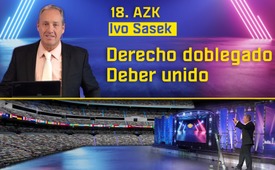 Ivo Sasek: Derecho doblegado - Deber unido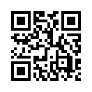 En primer lugar, el fundador de AZK, Ivo Sasek, explica por qué unos órganos sanos no garantizan un cuerpo intacto, y a continuación desvela las conexiones ocultas de por qué, a pesar de que los graves delitos de Corona se han denunciado en todo el mundo, hasta ahora ningún sistema judicial se ha apresurado a procesar a los "incendiarios denunciados", pero sí a muchos de los que han "denunciado este incendio".Ivo Sasek 

- Nacido el 10.07.1956, en Zúrich
- Casado, 11 hijos, 15 nietos

Educación:
- Diploma federal de mecánica de vehículos y gastronomía
- 4 años de formación en la escuela bíblica
- Durante 42 años profesor internacional de Biblia en el ministerio a tiempo completo con aprox. 2000 conferencias de enseñanza grabadas en todo el mundo, 9 oratorios familiares

Varias fundaciones de Sasek desde 1983: 
- "Abdías" 
(Trabajo cristiano de rehabilitación de drogadictos, enfermos mentales y alcohólicos)
- OCG (Organic Christ Generation) 
(Movimiento de fe con énfasis en la práctica orgánica)
- AZK (Coalición contra la censura) 
- S&G Hand-Express
- Kla.TV 
(Numerosos documentales sobre la actualidad mundial en varios idiomas)
- Editorial Elaion, Servicio de Enseñanza de la Iglesia 
(Autor de más de 20 libros teológicos, varios folletos y tratados)
- Película Panorama 
(Director, guionista y productor de 9 largometrajes, entre ellos 3 monumentales películas de cine)
- Sasek.TV 
(numerosas producciones de canciones y música, musicales, 9 oratorios familiares = actuaciones musicales en familia) 
- I -VO (Análisis completo interlineal) 
(traducción del texto original griego del Nuevo Testamento)
a.o.m.

Ivo Sasek habla hoy sobre el tema "Derecho doblegado - Deber unido".

¡Hola a todos! 
¡Vaya, vaya, vaya, qué día, de verdad! Gracias a todos por estar aquí, hoy tenemos un programa realmente estupendo. Agradezco de antemano a todos los oradores su presencia, se sorprenderán de nuevo de quién viene por turno. Me adelanto porque dos de nuestros ponentes que vienen después de mí darán otra charla poco después, en otro lugar. Hoy tenemos famosos como invitados. Vamos a empezar de inmediato con una evaluación. Bien, ¿estáis en forma?
Audiencia: Sí
Ivo Sasek: De acuerdo. La comunidad mundial, el mundo entero, está realmente estrangulado por unas élites de poder despiadadas. Por ejemplo, hay una mafia financiera, una mafia belicista, una mafia farmacéutica, una mafia del mainstream, una mafia radiofónica, mafias de vigilancia que nos asfixian sin fin. Podemos hablar de una mafia económica, una mafia educativa, una mafia artística, una mafia religiosa, incluso una mafia filosófica. Pero aquí también estamos estrangulados por una mafia de la droga. Seguimos con las mafias del alcohol, las mafias de la adicción, la mafia de la vigilancia 666. Podrías enumerar todo el día así, sí? También estamos asfixiados por mafias de tráfico de niños, de mujeres, de refugiados, de medio ambiente, de crisis con ánimo de lucro, mires donde mires. Esa es la situación mundial actual. 
Y, como veís, con este 18ª AZK también estamos trabajando ahora para encontrar soluciones prácticas que nos liberen a nosotros y a esta comunidad mundial del dominio, digo, de este pulpo. Pero cómo pueden ser, por ejemplo, los caminos posteriores o los siguientes pasos de los iluminadores individuales o los siguientes procesos de desarrollo que todos los iluminadores recorren y abordan juntos. Es una pregunta que nos gustaría aclarar de antemano, para abordarla un poco. Como individuos, o movimientos individuales, desgraciadamente sólo estamos en una fase celular o de órgano individual. Tienes que visualizarlo ahora, lo que le ocurre a tu cuerpo también le ocurre al todo mayor. Es una verdad básica. Por muy bellos que sean, por ejemplo, un ojo o una boca, una nariz o una oreja, por muy bellos que sean los órganos individuales que se necesitan mutuamente, un organismo sólo está completo cuando todos funcionan juntos. 
Y esta cooperación es importante para que podamos abordar las necesidades del mundo en consecuencia. Y puedo decirte una cosa, la humanidad ha estado anhelando, intuitivamente anhelando un cuerpo defendible, yo diría total, sí. Hasta ahora, nosotros como individuos, ahora estamos hablando principalmente de personas iluminadas, nosotros como individuos o como movimientos individuales, siempre hemos sido capaces de ofrecer y encarnar sólo soluciones parciales. No importa lo grandiosas que nos parecieran nuestras ideas individuales o lo bien que pudiéramos presentar nuestras propias empresas. Entiéndelo. Ninguno de nosotros tiene aún la solución completa, yo diría que lo único que vale para todos como prioridad. 
¡Pero lo hay! Algo válido como prioridad que se aplica a todos. Eso es lo primero que tenemos que recordar hoy. Pero ya ves, al igual que cada órgano de tu cuerpo es importante para todos los demás órganos de tu cuerpo, y desempeña una función indispensable, cada acento que oyes hoy de nuestros oradores, que emana de ellos, es extremadamente importante para la formación de un cuerpo total creador de soluciones. Como ven, a pesar del anhelo de este gran todo, cada uno de nosotros experimenta ahora su propia inspiración, sus propios caminos y servicios, diría yo, como la única solución para todos. ¿Entiendes de lo que hablo? Así que, por desgracia, tendemos a arrastrar al resto de los órganos hacia nuestra organización. Todos y cada uno de ellos, todos los demás a comprometerse con nuestro siguiente paso o a someterse a nuestro desarrollo. Pero cada órgano del cuerpo tiene ante todo que cumplir su propia función, eso es muy importante, sí. Y cualquier, digo, única importancia es simplemente sentía correcta.
Sólo sentido, sí. Y ya es hora de que toda la humanidad aprenda también a reconocer que es un organismo unido por el destino, ¿comprendes? Pero sólo somos realmente un organismo cuando todos nuestros órganos internos y externos funcionan juntos como un solo hombre. Así que al igual que tú, por ejemplo, completamente tú, o más bien tu alma, como tú puedes con tu cuerpo, porque todo lo que haces, todos los órganos en tí lo hace. Lo que haces como alma. Y esto, aunque el corazón, el ojo, los oídos, los pulmones, los riñones, etc., sigan desempeñando sus funciones muy específicas. El todo da un todo mayor. Pero de la cabeza a los pies, todos los órganos están siempre dirigidos hacia tu única acción cada uno, ves, eso es importante. Necesitamos un desarrollo hacia un movimiento total.
Ahora voy a dar algunas claves importantes para realizar y distinguir este proceso de devenir. Aunque -ahora presta atención- necesitas cada uno de tus órganos para vivir y funcionar correctamente, muchos de tus órganos pueden funcionar bastante bien sin ti. ¿Lo sabías? Por ejemplo, también pueden funcionar sin la coordinación general activa de su cuerpo. Piensa, por ejemplo, en un paciente en coma, en un enfermo mental o incluso en una persona con muerte cerebral. Mira, ellos mismos, como persona completa, están prácticamente fuera de juego. Pero sus corazones, pulmones, riñones, órganos digestivos siguen funcionando como si el mundo estuviera completamente en orden... pero no lo está, sí. ¿Qué podemos aprender de esta imagen? Sólo digo que tener una función orgánica individual, un único órgano, y poder controlarlo dista mucho de ser el todo y el fin. Tenemos que darnos cuenta de ello a gran escala. Porque incluso en el caso de los totalmente muertos, las uñas y los órganos siguen creciendo, mientras que ellos hace tiempo que están en la tumba, ¿comprendes? Así que no nos engañemos, me gustaría decir, no nos engañemos considerándolo suficiente, por así decirlo, sólo porque ya funcionamos como órganos individuales de iluminación.
La pregunta es: ¿somos sólo un órgano o ya está todo combinado en un solo cuerpo? Por favor, orientémonos siempre en la medida en que ya hemos sido capaces de convertirnos en un movimiento único sinérgico y estamos integrados funcionalmente en todo el organismo. ¿Cuál es la conclusión de estas parábolas de las que hablo aquí? Ningún grupo de la Ilustración confunde su existencia específica como órgano de la Ilustración con ser un organismo de la Ilustración. Es una gran diferencia. Sólo un organismo plenamente desarrollado, con todos sus órganos funcionando coherentemente, puede iniciar su curso, seguir su camino, cumplir sus obras.
Así que todo lo que ya hemos conseguido aquí abajo, va mucho más allá, queridos. Y ya ves, funciona de la misma manera a gran escala, en el organismo humano en crecimiento. Tanto entre nosotros, los ilustrados, como con respecto a toda la comunidad mundial. Sólo voy a darte un ejemplo práctico de órganos de iluminación, también podrías decir movimientos de iluminación que actualmente están tentados de hacer lo suyo solos o preferirían transformar todo el cuerpo en su órgano específico, ese sería su deseo, preferirían hacer eso. Por ejemplo, intercambiar anillos. En este momento, con todos los adornos que han surgido, intercambiar anillos que quieren salvar sus vidas. Y entonces se dicen a si mismos, "Oh, si tan solo todos hicieran como nosotros", y se imaginan que su negocio de anillos de trueque deberia ser algo para todo el mundo y no estoy diciendo que eso sea malo, pero el problema es que estos anillos de trueque se dicen a si mismos, como nosotros, eso es lo que tenemos que hacer. Y luego otros dicen otra cosa. Pero yo pregunto, ¿dónde estarían todas las demás acciones necesarias a todos los niveles? Dónde estarían, se quedarían en el camino. Pensemos en la destacada lucha contra las redes de pederastas, por ejemplo, o contra la incautación de talentos muertos de Great Reset, y aquí se podrían añadir miles de cosas más. Así que no hay nada malo en el autocuidado en sí mismo, ya ves, todos deberíamos preocuparnos por él. Pero un movimiento o grupo de autoayuda nunca debe sentirse o percibirse a sí mismo como el todo, según el lema: "Si tan sólo todos hicieran esta única cosa, entonces... ". Por favor, así no, así no, es una aberración. Se necesita más, porque con este estrechamiento se pierde tiempo y energía, para detener a todos aquellos conspiradores que realmente quieren prohibir sumariamente toda autosuficiencia en un futuro próximo. ¿Entiendes? Eso está en el orden del día en este momento. Quieren prohibir la autosuficiencia, que ya no se tengan huertos, etc. Esa es la lucha. Necesita más.                                                                                                                                                                                               Pero, ¿cómo saber ahora cuándo algo debe convertirse realmente en una prioridad para todos? Significa que ni siquiera tú, el del huerto, pasas todo el tiempo allí, sino que te unes a algo más grande. ¿Cuál es la señal? Yo digo que así se reconoce, cuando esto que realmente tiene que aplicarse a todo el mundo también es reconocido como realmente inevitable por todo el mundo. Esa es la señal, y de tal manera que todos sabemos simplemente que debe ser así. Que es necesario algo más, por encima de lo que yo mismo hago. Así que cuando podemos decir, como de una sola boca: "¡Esto es!". No tenemos más preguntas, ¡ya está! Y entonces, automáticamente, no habrá más enfrentamientos entre unos y otros, sino sólo una comprensión agradecida de que todos estamos comprometidos con el Uno o con la Única prioridad. Y esto como un ejército de muchos miembros con tareas y deberes mutuamente complementarios, pero con puntos focales, prioridades y también acciones comunes. Así pues, busquemos hoy esa certeza plena de la que hablo aquí. Veremos al final de la AZK de hoy si se ha podido desarrollar algo como resultado de las conferencias de hoy. Todo lo que digo es que la naturaleza nos empuja hacia el crecimiento total, la capacidad total y el poder sinérgico, donde todos nosotros golpeamos juntos aún más en una dirección.
Quien piense que tiene algo absoluto para todos, incluso de nuestros oradores, quien sea, que argumente de tal manera que nos llegue tan fácilmente como, por ejemplo, la comprensión de que la luz es una necesidad insustituible para todos los seres vivos. Eso es muy importante. Le pondré un ejemplo: sin coliflores o naranjas, limones, etc., el ser humano puede sobrevivir sin problemas, pero no sin luz. Eso es obvio para todos nosotros, ¿no? Y, por supuesto, lo mismo se aplica a todo tipo de ámbitos. Ningún órgano puede sobrevivir sin aire, por ejemplo. Eso debe quedarnos claro. Así que, cuando se acaba el aire, todo el mundo tiene que asegurarse de que haya aire. Todos ellos, incluyendo el corazón, los pulmones, los riñones, lo que sea. Podemos prescindir del aire comprimido, por ejemplo, y también de los perfumes, que flotan en el aire, ¡pero nunca del aire! ¿Lo entiendes? En este punto sólo estoy tomando dos principios universales que podrían hacernos más de un movimiento. De eso se trata. ¿Qué nos une aún más, más allá de nuestras cosas individuales?                                                                    En primer lugar, la luz. La luz es lo más importante. Cuando falta luz, todos tienen que tirar de las palancas. En otras palabras, el trabajo de la iluminación debe convertirse en una prioridad y una necesidad tan constante para nosotros, como lo es para nosotros la luz de día y la luz eléctrica de noche, ¿comprendes? Así pues, con toda la diversidad de personas y sus más variadas empresas, todas dependen constantemente, en primer lugar, de al menos cinco cosas esenciales. La luz es lo primero, luego la comida y la bebida. Dependemos de la ropa, del calor, de la protección contra las inclemencias del tiempo. 
1. luz, 2. comida y bebida, 3. ropa, 4. calor, 5. protección contra la intemperie.                                                                                                                            Y yo digo, siempre que estas nuestras prioridades, nuestras necesidades básicas sean atacadas, cada individuo, dependiendo de la situación mundial actual, simplemente tendrá que poner sus empresas individuales en un segundo plano en consecuencia. Igual que queremos sobrevivir, eso es, por supuesto, una condición. Y ahora mismo se está produciendo un ataque mundial precisamente contra esas necesidades tan indispensables para todos nosotros. Presta mucha atención.                                                                      Sobre el FEM, por ejemplo, anuncian el robo de todas nuestras posesiones, ¿es así? Sobre la guerra del gas, la privación total de calor. Los inflexibles chemtrails siguen privándonos de la luz necesaria. Incluso que sobre tu huerto o una instalación solar. ¿Entiendes? Amenazan guerras y pandemias escenificadas y esclavitud y hambruna. Ahí va la comida y la bebida, bien. A través de la censura en Internet, se nos oscurece la luz de la verdad, sin la cual no podemos vivir. ¿Lo ves? Pero también nos priva de alimento espiritual. Así que con la constante agitación de los medios de comunicación y el alarmismo, nos privan de cualquier calidez de corazón. Sí. Pero el calor es algo que el ser humano necesita, interna y externamente. Y cualquier provocó la división y la contaminación del aire espiritual - y la atmósfera entre nosotros. ¿Es eso cierto? Sí. Por lo tanto, estamos bajo tal ataque existencial y, el objetivo reconocido detrás de todo este terror global es definitivamente la dictadura. Sí. Es decir, el despojo despiadado y la esclavización de todos los pueblos. Y ya ven, para conjurar este plan mortal, hoy volvemos a escuchar estos seis discursos de AZK.

Y ahora quiero dedicar la segunda parte de mi intervención a un tema que mi siguiente orador, que vendrá después de mí, ampliará. Y les pido que presten atención a lo que voy a decirles. Porque ahora revelaré secretos judiciales. Secretos judiciales para todos, y estoy convencido de que la inmensa mayoría de las personas sentadas hoy en este estrado no tienen ni idea de que estas cosas están pasando. 
Pero te contaré la historia de cómo llegué a contar lo que estoy contando ahora. Sí. Así que como sabes, he sido seguido por los principales medios de comunicación durante décadas, sí. Y durante un periodo de discriminación especialmente intensa por su parte, recibí una carta de un juez, un juez suizo. Era una carta, una carta muy larga. Pero no, no era un acta judicial, ni una acusación ni nada. Más bien, fue exactamente lo contrario.
Este juez suizo en funciones había observado durante mucho tiempo la agitación mediática contra mí y entonces me empezó a investigar por puro interés privado. 
Cuando se alcanzó un nuevo pico de discriminación contra mí, la OCG, también Kla.TV y AZK, etc., este juez mostró compasión. Pero no sólo porque estuviera en tan mal estado - tales acontecimientos son su pan de cada día - tu entiende. No, la simpatía de este juez provenía de su conocimiento de lo descaradamente que yo corría el riesgo de iniciar cualquier proceso judicial, que sin duda perdería, independientemente de la injusticia que había sufrido.  Sí. Y creo que, para ahorrarme más disgustos, me explicó en varias páginas A4, con todo detalle, cómo funciona realmente la supuesta ley. Y según qué principios básicos la administración de justicia tiene lugar en absoluto. Y te digo que al leer esa carta me sentí como un niño pequeño al que un adulto le está explicando, con el corazón encogido, por qué Papá Noel no existe realmente. Sí. Hasta aquí mi historia personal. Pero ahora se ha repetido un escenario similar a escala internacional. Y eso es contigo. Sí, exactamente contigo, con los ilustrados libres juntos y junto con todos los manifestantes azotados por los medios, con los pueblos afectados por el bloqueo y similares. Porque a pesar de las casi 20.000 esclarecedoras emisiones sólo de Kla.TV sobre todo tipo de crímenes contra la humanidad, no se ha movido la justicia. Hasta ahora, ni con el más mínimo dedo. En pocas palabras. Sí. Y no importa si los informes se referían a la revelación de crímenes de guerra o delitos farmacéuticos o de vacunación o delitos financieros, delitos contra los medios de comunicación, el medio ambiente o la telefonía móvil y similares. Nombra lo que quieras. Sí. Y cuando las autoridades de seguridad se activaban de repente y golpeaban, solían castigar ¿a quién? A nosotros, por supuesto. Así que no castigaron a los pirómanos denunciados, sino a los que denunciaron el incendio. ¿Entiendes? Sólo una tremenda y descarada miseria. Sí. Y eso se veía claramente en los innumerables casos de crímenes cóvidos denunciados.
Pero también en lo que respecta a las redes de pederastas denunciadas o en los casos de actores de sociedades secretas denunciados, hasta llegar a los casos de asesinos rituales satanistas, etc. Así pues, la conclusión es que las autoridades de seguridad y el poder judicial se han negado hasta ahora a tomar casi cualquier medida cuando se trataba de denunciar delitos realmente importantes. Y que en todo el mundo. ¿Lo véis? Y esto a pesar de, por ejemplo, 10.000 estudios de pruebas elaborados, esto a pesar de cientos de miles de acusaciones penales, contra-acusaciones presentadas, también a pesar de innumerables peticiones, iniciativas, manifestaciones, etc. La conclusión es que ninguna autoridad de seguridad se ha movido todavía como resultado de todo esto. Verá, había mucho más, había libros, documentales, entrevistas y cosas por el estilo. Todo ha sido inútil. Ni siquiera innumerables tratados y entrevistas con educadores competentes e independientes.                                                                                                                                                Podría seguir aquí todo el día. La justicia no se ha movido. Y en esta gran pregunta, ahora mundial, de por qué la justicia no hace nada al respecto. Mira, de repente la respuesta cayó literalmente en mi regazo hace poco.
De hecho, la escena con el juez inclinado se repitió, por así decirlo. Sólo que esta vez fue un estadista de mayor rango, más inclinado, quien me enseñó. Esta vez fue, por así decirlo, el adulto que, como un niño pequeño, me sacó de la cabeza, suave pero concienzudamente, al Conejo de Pascua. En otras palabras, me explicó sin descanso la forma y el funcionamiento reales de nuestros sistemas jurídicos, de hecho, las interrelaciones reales del llamado sistema de justicia, de cabo a rabo. Y les transmito ahora lo que él me resumió a grandes rasgos.                                                                                                                                                              Dice que todo el sistema de jurisprudencia, es decir, el poder judicial, adolece de un mismo punto débil y problema. Empezando por los abogados. De los abogados, de los fiscales. Hasta los jueces. Y no importa si son del tribunal de distrito, del tribunal regional, del tribunal federal o incluso superiores. En otras palabras, todo el sistema judicial se mueve únicamente en el ámbito del derecho aplicable. El problema es enorme y, por tanto, debe funcionar principalmente como una empresa. ¡Debe, sí! Es decir, según criterios y prioridades puramente económicos. ¡¿Perdón?! ¿Tribunales? ¿Estoy oyendo bien? Por tanto, todo gira, necesariamente, dice, en torno a cuestiones de responsabilidad. Y es para proteger el presupuesto de la empresa que se hace llamar Estado. El resultado final es el mismo en todo el mundo. Y como el poder judicial sólo se ocupa del derecho aplicable, siempre tiene que tener en cuenta y defender los intereses primordiales del Estado, es decir, la economía, en todas partes. Y no la ley ni los intereses del pequeño hombre. Hay que fijarse bien en lo que se oye aquí. Todo debe subordinarse en principio y siempre a las exigencias económicas, es decir, estatales. Te diré, la conclusión de esta pequeña educación para adultos: Yo estaba allí de pie: Oh, mierda, ya se han llevado a Papá Noel, ahora también se ha ido el Conejo de Pascua. ¿Sabes a qué me refiero? Así que nada es lo que parece. Y digo yo que todo consumidor medio siempre ha pensado o creído que el poder judicial está para hacer justicia en caso de injusticia. ¿Es eso cierto?  Y ahora estoy siendo ilustrado sobre el hecho de que el interés primordial de cualquier sistema de justicia no gira de hecho en torno a mi pequeño derecho personal, sino en última instancia en torno a la distribución de la responsabilidad solamente. Así que potencialmente, por supuesto, el resultado final es que también se hace justicia para el pequeño hombre. Pero sólo potencialmente. Sólo cuando hay una posición estratégicamente favorable para el pequeño hombre en la distribución de la responsabilidad. 
Es decir, sólo cuando exista una posición estratégicamente favorable para este hombrecillo en el reparto de la responsabilidad. Entonces, cuando se toma una decisión entre personas, entre cuentas y bonos, etc. Si uno se pregunta: ¿De dónde viene esta forma de pensar completamente diferente, esta forma de pensar sobre el derecho y la justicia -ahora hay que escuchar con atención-, se encuentra con un sistema jurídico que sigue siendo válido hoy en día, que tiene 2.000 años de antigüedad y que tiene su origen en la antigua Roma. Por cierto, éste es también el origen de todas las formas de libros de derecho que conocemos. Así pues, esta ley de 2.000 años de antigüedad sigue pasando factura hoy en día, al igual que en la antigua Roma. Me gustaría ilustrar esto con un ejemplo de un caso civil, que es quizás la forma más clara de mostrar cómo arbitraria y férreamente se sigue declarando que lo correcto es incorrecto y que lo incorrecto es correcto. 
No hace mucho, se nos ponían los pelos de punta por un caso judicial. ¿Qué era? En efecto, el Deutsche Bank había estafado sin la menor duda a una pareja de pensionistas, es decir, había privado a estas pobres personas de todos sus ahorros. Así que presentaron una denuncia. Las dos primeras instancias fallaron a favor de esta pareja de pensionistas. Así que, como dije antes, parecían estar en una posición estratégicamente favorable. Pero que definitivamente no era así lo demostró la tercera sentencia, es decir, la tercera instancia. A pesar de la absoluta falta de ambigüedad de la cuestión de la culpabilidad, la tercera instancia concedió repentinamente la razón al Deutsche Bank. Y esto sucedió únicamente porque la influencia económica y, por tanto, los intereses económicos del Deutsche Bank debían prevalecer sobre la influencia económica y los intereses de la pareja de pensionistas. Y eso se puede leer incluso en la sentencia. 
Dado que, como siempre, se trataba principalmente de una cuestión de responsabilidad, estos pensionistas resultaron no ser estructuralmente relevantes. El Deutsche Bank, en cambio, era estructuralmente relevante. Para ponerlo en palabras que aún puedas entender: Si el Tribunal Supremo Federal hubiera fallado en contra del Deutsche Bank, esto habría dado lugar a muchas demandas posteriores. Y en el marco de estos procedimientos de seguimiento, el Deutsche Bank se habría visto amenazado de insolvencia, es decir, de quiebra. Y con ello, una empresa estructuralmente relevante estaba en peligro. Así, la injusticia se convirtió en justicia. Vergonzoso, ¿no? Así que se trata de responsabilidad y relevancia estructural. Tenemos que entenderlo de una vez, de lo contrario no seremos capaces de entender lo que está pasando todo el tiempo. Por qué, por ejemplo, todos nuestros esfuerzos por aclarar la situación, las manifestaciones y las denuncias penales no interesan a la justicia. No les importa, a menos que sea contra nosotros. Esa es la explicación. Al menos uno de ellos. Seguimos pensando ingenuamente que los jueces y abogados son como Papá Noel y el Conejo de Pascua, que nos dan todo lo que queremos, porque nos hacen justicia y mantienen a raya la injusticia, etcétera. Sólo puedo decir: ¡Despertad, niños, despertad, por favor! Mire, esta historia del pensionista y el banco sólo ha sido posible porque siempre se trata ante todo del reparto de responsabilidades. Y sobre la cuestión de qué es mejor o más relevante para el sistema.
Permítanme resumirlo: No hay justicia que vele por nosotros como una madre cariñosa o, por lo que a mí respecta, como un padre estricto, como siempre hemos imaginado tan bellamente. Y como obviamente, y conscientemente, se nos ha hecho creer durante siglos, lo digo al más puro estilo católico romano. 
Es precisamente esta toma de conciencia, este duro despertar, lo que está provocando que cada vez más personas engañadas monten en cólera. Millones de personas expresan en las calles el descontento que les produce su falta de vivienda legal. Las provocaciones son cada vez mayores. ¿Ves esto? He vivido esta historia contigo. La escalada, incluso la guerra civil, se está fomentando desde todos los frentes. No creo que el mundo haya estado tan cerca del precipicio de su libertad o de las puertas de hierro de la antigua dictadura romana desde hace 2.000 años. 
De hecho, el derecho penal del testamento ha permanecido comprometido con el antiguo derecho romano hasta nuestros días. También me gustaría discutirlo brevemente contigo. Como los romanos sencillamente no querían perseguir nunca nuevos delitos, se decidieron por medidas restrictivas que debían prevenir de antemano todos los delitos posibles: el derecho romano. Así pues, si alguien sólo amenazaba verbalmente, es decir, con la boca: "Si no haces esto y lo otro ahora, te haré esto y lo otro", esta mera amenaza literal de delito ya se consideraba un delito punible. Hoy sigue siendo igual. Por eso debemos tener mucho cuidado de no dejarnos provocar ni siquiera con amenazas verbales, es decir, literales, ante el acoso cada vez mayor, en concreto por parte de gobiernos, fuerzas policiales, etc. 
No hay más que ver cuántas personas ilustradas prominentes son acusadas cada vez más de incitación al odio, especialmente en nuestros días. Se trata precisamente de la resurrección del antiguo delito de testamento romano. 
Para decirlo en términos bíblicos: vi salir del mar a la bestia cuya herida de muerte había sido curada. Así está escrito en la Biblia desde hace 2.000 años. Como expliqué detalladamente en mi conferencia de AZK ("Wider Rassismus und Verschwörung" www.kla.tv/23509) sobre la bestia del mar, la bestia es un símbolo del poder estatal. La propia Biblia lo interpreta. Y la imagen del mar es un símbolo de las naciones. La bestia del mar en Apocalipsis 13 con sus cuatro cabezas, etc. simboliza la resurrección del antiguo imperio mundial romano, que se creía muerto, pero que ahora, ahora crecido sinérgicamente junto con las cuatro cabezas allí, con los antiguos espíritus de dominación mundial de Babilonia, Medopersia, Grecia e incluso digo Israel, el antiguo Israel, de repente se apodera de las naciones.
Encontrará todos los detalles en el discurso que he mencionado. 
En este punto sólo subrayo una vez más que está escrito que al mismo tiempo que esta bestia del mar que está surgiendo de nuevo, ¡nuestro poder -es decir, vuestro poder ahí fuera- y nuestro nuevo mundo también lograrán un avance victorioso! ¿Puedes creerlo? Ya ves, ¡todos estamos irrevocablemente destinados a ordenar a todos estos espíritus dominadores del mundo que están surgiendo de nuevo bajo nuestros pies! Y os lo digo con toda seguridad: si hacemos esto, todo el cielo nos respaldará poderosamente y hará realidad lo que aquí ordenamos. Si tan sólo nos aferramos valiente e inquebrantablemente a esta determinación nuestra de vencer. 
Pero ahora tenemos que remontarnos al antiguo imperio multiestatal romano, que está celebrando su renacimiento en nuestros días. Permítanme resumir brevemente lo que se ha dicho. En última instancia, el interés primordial de cualquier sistema judicial no gira en torno a otra cosa que no sea la distribución de responsabilidades entre personas, cuentas, es decir, bonos. Por esta razón, todos los abogados, incluidos fiscales, jueces, etc., funcionan como empresarios privados. Si los abogados y fiscales calculan mal, son responsables de sus propios errores. Si quiebran, son inmediata e inevitablemente inhabilitados. Si un juez se hace cargo de un mal caso de un abogado o fiscal, es decir, si el delincuente acusado no tiene dinero para enmendarlo, la responsabilidad recae automáticamente en el que calculó mal: es sólo un negocio, como cualquier otro empresario. Como, por supuesto, ningún juez en este mundo quiere ser responsable de riesgos tan grandes en su vida privada, está asegurado por su empleador, de forma análoga a su cargo de juez. Su cargo de juez es un cargo, es una persona oficial. Indirectamente, cada juez es un empleado del Estado. Su cargo, sin embargo, procede de un órgano jurídico que funciona o actúa supranacionalmente. Más sobre esto en un momento. En cualquier caso, en cuanto el limitado "seguro empresarial" del juez deja de ser suficiente en caso de fracaso, la responsabilidad recae automáticamente en el Estado, es decir, en nosotros, por supuesto, las personas que siempre estamos sangrando por todo.
Pero para evitar este último escenario de horror, tanto los jueces como los estados estaban asegurados por la empresa que ostentaba toda la jurisdicción. ¿Cuál podría asegurar a todo un Estado si sus funcionarios judiciales -por así decirlo contratados- se fueran al garete financieramente? Esa es la cuestión. ¿ Aseguradora Zurich o Winterthur o Swiss Re o qué? No, así no. Como muestra la trayectoria genética de nuestro sistema jurídico, la jurisdicción ha estado en manos del Vaticano en solitario a lo largo de los siglos hasta hace poco. Estás asombrado, ¿verdad? Enseguida hablaré del "recientemente". En cualquier caso, el Vaticano era el editor de las leyes, de los jueces, etc.
El Vaticano era, en otras palabras, no sólo el empleador responsable de obispos, sacerdotes y diáconos, etc., sino que era al mismo tiempo empresas romanas, subdivisiones o lo que fuera y estaba autorizado a expedir -incluso jueces. Es decir, expedir jueces como plenipotenciarios en la magistratura. Y yo digo que, por regla general, el que paga, manda. Y esa es la cuestión. Y por eso el Vaticano también publicó innumerables condiciones generales de jurisdicción. Originalmente, por supuesto, eran de un color extremadamente religioso. Pero, sin embargo, todo ha sido siempre y sólo inevitablemente diseñado para imponer los intereses del Vaticano. Y como el derecho romano sigue aplicándose en todo el mundo, todo el personal judicial es en última instancia -digo de derecho- empleado de la empresa vaticana.
Así es como funciona. Y por eso el Vaticano también es responsable de sus empleados. Pero -aquí viene una parte importante- sólo hasta cierto punto. Su responsabilidad es limitada. Así pues, no Zurich Insurance, sino el cuasi "Vatican Insurance" era, hasta hace poco, el segundo seguro más común para jueces de todo tipo, etc. Sin embargo, debido a la falta de jueces de alto rango por delante, las sumas en litigio podrían ascender ahora fácilmente a millones o incluso miles de millones. Tal vez, por ejemplo, en el caso de sumas extremadamente elevadas en litigio, como los casos de asesinato. En otras palabras, los importes de las fianzas de los jueces, es decir, los importes de sus seguros disponibles, podrían reventar con bastante rapidez y aún podrían hacerlo en nuestros días. 
En este caso, los Estados, es decir, nosotros, los ciudadanos siempre desprevenidos, cargaríamos automáticamente con la responsabilidad última. Como siempre en todo, como demostró muy claramente la reciente crisis financiera con sus cierres forzosos.
Pero aquí viene. Cuidado, que vienen más. Sin embargo, a partir del 1/9/2013, el Vaticano se retiró repentinamente de esta responsabilidad. Ese fue el extraño anuncio del Papa en los titulares del 1 de julio de 2013. Esta supresión de la responsabilidad de los jueces, etc., se interpretó entonces por todas las partes al mismo tiempo que la supresión de la inmunidad de todos los jueces y fiscales. Nosotros también pensábamos así. Pero eso fue un error fundamental. El Vaticano se limitó a retirar su responsabilidad. Pero ahora, ante la crisis mundial deliberadamente evocada en la que nos encontramos, cada vez más amenazadora, se plantean dos cuestiones en pie de igualdad sobre esta retirada del Papa y del Vaticano, más bien.
Primera pregunta: ¿Ha sido ya el capitán, el de los seguros, el primero en abandonar el barco que se hunde para evitar los escándalos financieros emergentes, en todos los procesos que están por venir? La primera pregunta es si el capitán ya ha abandonado el barco. 
O la segunda perspectiva, que debemos preguntarnos igualmente. ¿O acaso el Vaticano ha sido derribado en secreto, como el último Papa? Que no fue por elección lo sabe cualquiera que sepa un poco. Verás, durante siglos este Vaticano, junto con su Iglesia, ha cabalgado sobre la bestia, es decir, el imperio mundial romano secreto, en contra de su voluntad, ¿ves? Es exactamente este segundo escenario el que la Biblia favorece, habla de él, lo predice explícitamente hace dos mil años, en Apocalipsis 17:16. Todas las imágenes y símbolos utilizados allí reflejan exactamente el Vaticano con su Iglesia Romana. Y la bestia resucitada con las cuatro cabezas etc. se deshace de su jinete allí, en este texto. Así que no desciende voluntariamente, no se retira voluntariamente, se echa, dice ahí, por eso estoy a favor de la versión dos. Ella es arrojada a la imagen de un rival, así es como es retratada en el Apocalipsis, ella es arrojada de la espalda de la bestia y la bestia la arroja para saquearla completamente y destruirla sin piedad. El saqueo es el gran tema allí. Verán, esto es exactamente lo que ha estado sucediendo abiertamente en nuestros días con la religión Católica Romana. Lo que sucederá ahora con el Vaticano en todo el mundo, si realmente será saqueado por el nuevo orden mundial con el que rivaliza, es probable que se aclare en un futuro próximo. Pero finalmente debemos darnos cuenta de que este mundo hace tiempo que cayó en las garras de las sectas de la sociedad secreta, predominantemente una gran secta de la sociedad secreta. Esta secta está extremadamente dividida en su interior, pero esto hace que esté aún más decidida a considerar cada continente, cada país, incluso cada gobierno como su pequeña subdivisión, como sus súbditos. ¿Entiendes? El Vaticano, por desgracia, no es más que una de esas partes en disputa secreta en un segundo plano. Así que seamos ficticios: si la más alta jurisdicción obligara de repente a sus tribunales o a sus jueces a garantizar realmente el derecho y la justicia en nuestro sentido, ¿qué ocurriría entonces? Entonces estos poderes secretos de fondo tendrían que entregarse literalmente, ¿entiendes? Y como nunca jamás lo harían, ni siquiera si nos refugiáramos en el intercambio de anillos y adjudicaciones, mi sugerencia es que mejor trabajemos juntos muy duro en la iluminación mundial hasta que el mundo entero comprenda lo que se acaba de decir. Tenemos que entenderlo, ¿lo entiendes?  Esto es lo único común que debe tener prioridad, como organismo, que está por encima de los intereses de los órganos individuales, ¿comprendes? 
E incluso antes de que alcancemos una mayoría democrática, que es para lo que estamos trabajando, podemos proclamar la necesidad irrevocable de nuevos sistemas legales, cuerpos legales, sobre la base de este hecho, como hemos oído, y establecer cuerpos legales adicionales que proporcionen únicamente nuestro derecho humano y la verdadera justicia. Y digo yo: en el proceso, por supuesto, también quedará claro para estas futuras autoridades jurídicas que nunca funcionará del todo sin esta delicada "ley excepcional". Sólo añado esto brevemente de pasada. Por mucho que se hable de igualdad, ésta seguirá existiendo entre todas las personas. Sí, todos son iguales, pero a quién le asignarías, por ejemplo, una plaza de ahorro individual si sólo hubiera una para dos, si no hubiera otra forma. Hay un sabio benefactor que siempre ha servido a pueblos enteros y, por otro lado, un vago ignorante que siempre ha lastrado o explotado a los pueblos. ¿Cuál de los dos se queda con el escaño? Al fin y al cabo, ambos son seres humanos. Derecho humano, igualdad de derechos. ¿Entiendes? No queremos cometer injusticias con nadie. Así que nunca va a ser completamente sin, eso es seguro. Pero volvamos a nuestra escena. Mientras tanto, en cualquier caso, una nueva empresa de administración judicial ha tomado el relevo del Vaticano, usaré estas palabras. Se trata de la Asociación Internacional para la Administración de Tribunales (ein inglés IACA). Y aquí está ahora la nueva sociedad de responsabilidad civil para jueces y demás.
Es imposible ver aquí todas las consecuencias. Pero lo diré con estas palabras: Ciertamente, por el momento, el antiguo derecho romano permanecerá. Sin embargo, ahora también se está dotando cada vez más de los antiguos derechos -lo diré tal cual- de Israel, Babilonia, Grecia y Egipto. Piensa en las cuatro cabezas de la única bestia que surge de nuevo. Toda la legislación ya se está adaptando apresuradamente al deseado Great Reset, es decir. Tres adivinanzas sobre quién tendrá que pagar la factura de todo lo que se avecina. Especialmente cuando este nuevo sistema de justicia mundial conjurado ya está ayudando al planeado Gran Reset a lograr su avance y todo se está desmadrando desde el punto de vista legal. En caso de quiebra. 
Debo concluir. En cuanto a la aparición secreta precisamente de este sistema de injusticia, Jesús ya dijo una frase importante hace 2000 años, dijo lisa y llanamente que se avecinaba. Lo resumió en una imagen -lo diré un poco con sus propias palabras: "Que el mal esparcido secretamente entre la semilla madure junto con el bien hasta la cosecha. Y en el tiempo de la siega -es decir, cuando todo haya crecido, por ambas partes- diré a los segadores: Recoged primero la cizaña y atadla en manojos para quemarla -estas son imágenes-, pero recoged el trigo en mi granero." (Mateo 13:30)
Lo último que quiero decir es: esos segadores de ahí, creo que somos NOSOTROS, todos los que estáis ahí, todos juntos; ¡vosotros, valientes iluminadores, junto con las huestes del cielo!
Como estamos a punto de continuar con nuestro programa, me gustaría que guardáramos silencio juntos durante unos segundos -un brevísimo minuto de silencio- y que lo asimiláramos por un momento. Y a continuación, el siguiente orador estará aquí, frente a nosotros. Pero para que no vaya demasiado deprisa una tras otra, vamos a callarnos un momento e interiorizar un poco lo que hemos oído aquí.

Información sobre otras conferencias:
www.anti-zensur.infode -Fuentes:-Esto también podría interesarle:---Kla.TV – Las otras noticias ... libre – independiente – no censurada ...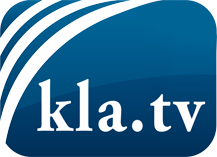 lo que los medios de comunicación no deberían omitir ...poco escuchado – del pueblo para el pueblo ...cada viernes emisiones a las 19:45 horas en www.kla.tv/es¡Vale la pena seguir adelante!Para obtener una suscripción gratuita con noticias mensuales
por correo electrónico, suscríbase a: www.kla.tv/abo-esAviso de seguridad:Lamentablemente, las voces discrepantes siguen siendo censuradas y reprimidas. Mientras no informemos según los intereses e ideologías de la prensa del sistema, debemos esperar siempre que se busquen pretextos para bloquear o perjudicar a Kla.TV.Por lo tanto, ¡conéctese hoy con independencia de Internet!
Haga clic aquí: www.kla.tv/vernetzung&lang=esLicencia:    Licencia Creative Commons con atribución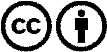 ¡Se desea la distribución y reprocesamiento con atribución! Sin embargo, el material no puede presentarse fuera de contexto.
Con las instituciones financiadas con dinero público está prohibido el uso sin consulta.Las infracciones pueden ser perseguidas.